REGULAR MEETINGDECEMBER 21, 2023The Regular Meeting of the Town Board of the Town of Hampton, County of Washington and the State of New York was held at the Town Hall, 2629 State Route 22A, Hampton, New York, on the 21st day of December, 2023.PRESENT:    David K. O’Brien------------Supervisor 	           Donald Sady----------------- Councilman 	           Tamme Taran----------------Councilwoman 	           Michael Pietryka------------Councilman - absent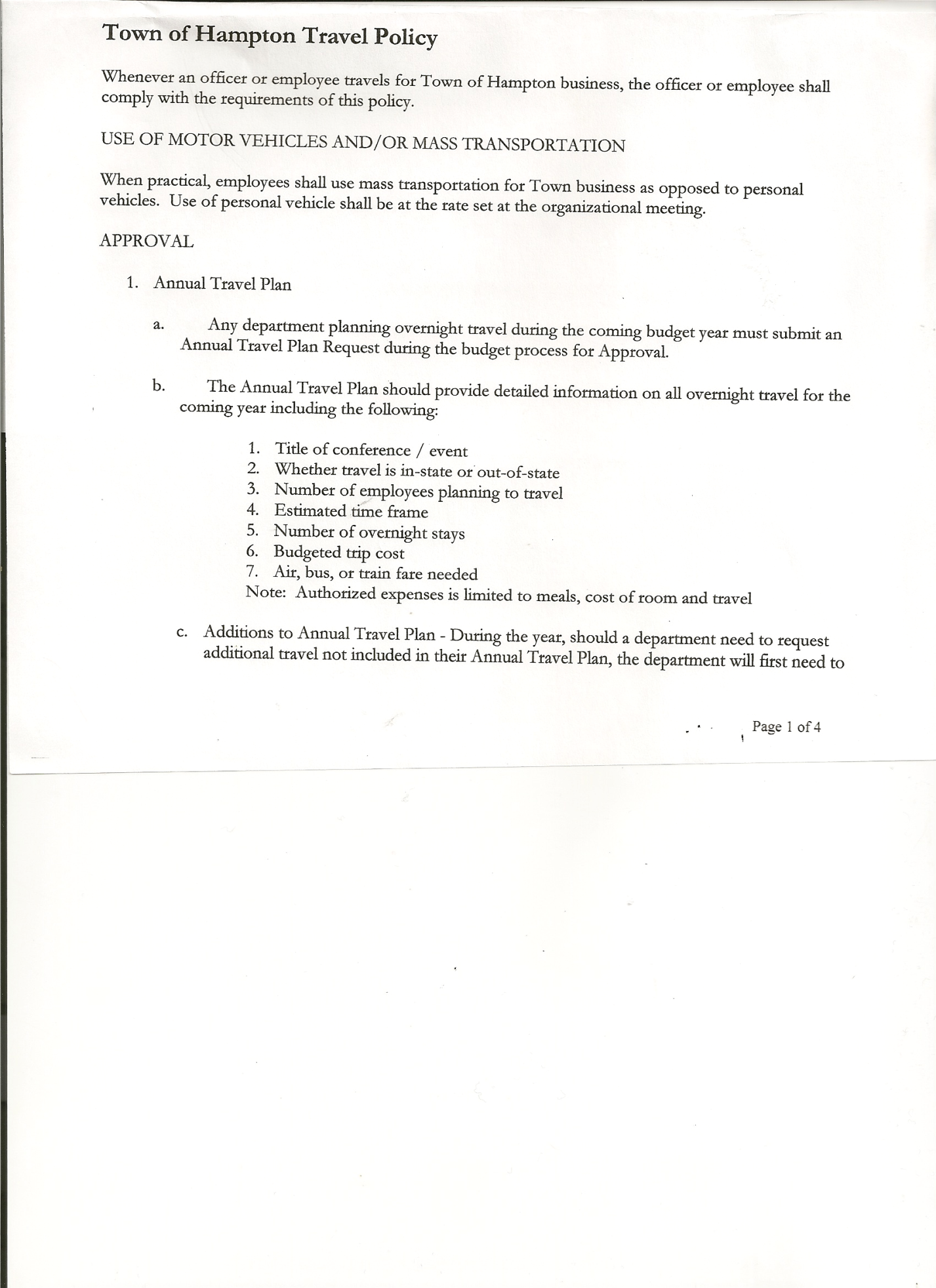                        Andrea Kugler---------------Councilwoman - absent                          Rebecca Jones---------------Town Clerk   	           Camilla Shaw----------------Deputy Town Clerk  	           Tyler McClure---------------Highway Superintendent  Planning Board Member (s):…  Bonnie Hawley, Chair; Ginny Kinsey, Matthew Pratt and Rene RountreeOthers present at the Town Hall: see attached sheetThe Regular Meeting was called to order by Supervisor O’Brien at 7:30pm, followed by the Pledge of Allegiance. Location of Fire Exits were given. Quorum of board members present.Supervisor O’Brien asked for a moment of silence in memory of Jim Kelley, Mike Wood, John Kashavsky (Eileen Spillane’s uncle), Lewis “Pete” Pratt & Lillian Pomainville (Uncle and Aunt of Town Clerk Jones)RESOLUTION NO.  104-2023APPROVAL OF THE MINUTESOn a motion of Councilwoman Taran, seconded by Councilman Sady, the following resolution was ADOPTED:           AYES         3         O’Brien, Sady, Taran                                       NAYS         0                                      ABSENT    2         Pietryka, KuglerRESOLVED, that the Regular Town Board Meeting Minutes for November 16th, 2023 are approved.Dog Control Report….no reportTax Collector Report…..no activity. The Town Clerk/Collector had Board Members review and sign bank reconciliation statements for the Tax Collector Account November 30, 2023.Bonnie Hawley, Chair Planning Board….last meeting for the year.  Briefly spoke about the 250th celebration for Washington County which is planned for 2026.Tyler McClure, Highway Superintendent submitted his report, copy of which, is attached.Considering a uniform contract, the price would be approximately $504.00 per year per person.TOWN BOARD MEETINGDECEMBER 21,  2023      PAGE 2SUPERVISOR’S REPORT/COUNTY UPDATES/COMMUNICATIONSRESOLUTION NO. 105-2023APPROVAL OF SUPERVISOR’S MONTHLY REPORT  On a motion of Councilwoman Taran, seconded by Councilman Sady, the following resolution was ADOPTED:          AYES          3        O’Brien, Sady, Taran                                       NAYS          0                                     ABSENT      2        Pietryka, KuglerRESOLVED that, the Supervisor’s Monthly report be accepted as submitted for NOVEMBER                                   10/31/23                                                                                      11/30/23ACCOUNT              BALANCE           RECEIPTS           DISBURSEMENTS      BALANCEGeneral Fund           $ 62,909.85       $     7,894.36	             $  14,027.29           $   56,776.92Highway Fund        $126,080.49       $ 114,514.77                 $143,337.64           $   97,257.62  Equipment Reserve$149,991.68        $           2.85                 $  94,307.00            $  55,687.53Fire #1                     $ 23,185.50        $           0.00                 $           0.00            $   23,185.50Fire #2                     $   7,680.50        $           0.00                 $           0.00            $     7,680.50Cemetery	         $  2,025.76         $             .81                 $           0.00           $     2,026.57Totals                     $371,873.78         $122,412.79                 $251,671.93           $ 242,614.64All Board Members present signed Supervisor’s Report.RESOLUTION NO. 106 OF 2023 MOTION BY: Councilwoman Tamme TaranSECONDED BY: Councilman Donald SadyRESOLUTION ACCEPTING THE PROPOSEDAGRICULTURAL AND FARMLAND PROTECTION PLAN	WHEREAS, pursuant to Section 272-a of the Town Law of the State of New York, the Town Board of the Town of Hampton has the authority to adopt a Comprehensive Plan; and	WHEREAS, in accordance with this authority and Article 25-AAA of NYS Agriculture and Markets Law the Town has been pursuing the development of a town-level plan to protect and enhance agricultural uses in the Town; and	WHEREAS, the Town Board having previously tasked the Town of Hampton Planning Board with the development of an Agricultural and Farmland Protection Plan (the “Plan”); and	WHEREAS, the Planning Board obtained public input through various outreach efforts, and consulted with local officials, departments and committees, Washington County and other municipal representatives, businesses, property owners, environmental organizations, civic groups; and	WHEREAS, the Planning Board, completed their research, prepared the draft Plan, issued a positive recommendation, and have submitted the draft Plan to the Town Board for their consideration and approval; and	WHEREAS, the Town Board hereby classifies the proposed action of adopting the Plan as a Type I SEQR action pursuant to 6 NYCRR § 617.4(b)(1) and a Long Environmental Assessment Form has been prepared for this action.TOWN BOARD MEETINGDECEMBER 21,  2023      PAGE 3NOW, THEREFORE BE IT	RESOLVED, the Town Board hereby accepts the draft Agricultural and Farmland Protection Plan; and be it further	RESOLVED, that a public hearing shall be noticed and held by the Town Board on January 18th, 2024 at 7:10p.m to consider the draft Agricultural and Farmland Protection Plan and to hear all interested persons; and be it further	RESOLVED, the Town Clerk is hereby authorized and directed to publish notice of said hearing in the Manchester Newspapers (Granville Sentinel & Whitehall Times), the official Town newspaper, and to post copies of such notice in the manner required by law; and be it further	RESOLVED, the Town Clerk shall forward the draft Agricultural and Farmland Protection Plan together with all requisite materials to the Washington County Planning Board for their review and comment; and be it further	RESOLVED, that this resolution shall take effect immediately.DATED: December 21, 2023             Supervisor O’Brien		AYE					Councilman Sady		AYE					Councilwoman Taran		AYECouncilman Pietryka		ABSENTCouncilwoman Kugler           ABSENTRESOLUTION 107-2023PUBLIC HEARING-PROPOSED AGRICULTURAL AND FARMLAND PROTECTION PLANOn a motion of Councilman Sady, seconded by Councilwoman Taran, the following resolution was ADOPTED:          AYES           3        O’Brien, Sady, Taran                                       NAYS          0                                     ABSENT      2        Pietryka, Kugler  RESOLVED, to set a Public Hearing on the proposed Agricultural and Farmland Protection Plan for January 18, 2024 at 7:10pm at the Hampton Town Hall.RESOLUTION NO. 108 OF 2023 MOTION BY: Councilwoman Tamme TaranSECONDED BY: Councilman Donald SadyRESOLUTION PROPOSING THE ALTERATION OFFIRE PROTECTION DISTRICT NUMBER 1 ANDFIRE PROTECTION DISTRICT NUMBER 2WHEREAS, the Town Board of the Town of the Hampton (the “Town”) is evaluating the Town’s existing Fire Protection District boundaries and are examining whether it is in the public interest to amend the same; andWHEREAS, pursuant to Town Law §172-C, the Town Board of the Town of Hampton may upon motion alter the boundaries of the Town’s Fire Protection Districts; andWHEREAS, the Town Board is desirous of expanding Fire Protection District 1 to encompass the whole Town; andWHEREAS, the Town Board is further desirous of excluding all areas presently served by Fire Protection District 2 and thereby dissolving the same; andTOWN BOARD MEETINGDECEMBER 21,  2023      PAGE 4	WHEREAS, pursuant to Town Law §172-C, the Town Board of the Town of Hampton shall hold a public hearing to consider whether it is in the public interest to alter the boundaries of the Town’s Fire Protection Districts.NOW, THEREFORE BE IT	RESOLVED, that a public hearing shall be noticed and held by the Town Board on January 18th, 2024 at 7:20p.m to consider the proposed alteration to the Fire Protection District boundaries for Fire Protection Districts 1 and 2 and to hear all persons interested in such alteration of boundaries; and be it further	RESOLVED, the Town Clerk is hereby authorized and directed to publish notice of said hearing in the Manchester Newspapers (Granville Sentinel & Whitehall Times), the official Town newspaper, and to post copies of such notice in the manner required by law; and be it further.	RESOLVED, that this resolution shall take effect immediately.DATED:  DECEMBER 21, 2023       Supervisor O’Brien		AYE					Councilman Sady		AYE					Councilwoman Taran		AYECouncilman Pietryka		ABSENTCouncilwoman Kugler           ABSENTRESOLUTION 109-2023PUBLIC HEARING – PROPOSED ALTERATION OF FIRE PROTECTION DISTRICT# 1 AND FIRE PROTECTION DISTRICT #2 On a motion of Councilwoman Taran, seconded by Councilman Sady, the following resolution was ADOPTED:          AYES           3        O’Brien, Sady, Taran                                     NAYS          0                                     ABSENT      2        Pietryka, KuglerRESOLVED, to set a Public Hearing on the proposed Alteration of Fire Protection District#1 and Fire Protection District#2 for January 18th, 2024 at 7:20pm at the Hampton Town Hall.Annual Audits: Councilman Pietryka & Councilman Sady---Budget Officer                          Councilwoman Kugler & Councilwoman Taran----Town Clerk & Tax Collector                          Supervisor O’Brien-----JudgePUBLIC/COUNCIL COMMENTS Ballard Road by County Route 18 issue, hard to make that turn.  Tyler with check with the County if it can be widened. RESOLUTION NO. 110-2023AUDIT OF CLAIMSOn a motion of Councilman Sady, seconded by Councilwoman Taran, the following resolution was ADOPTED:                   AYES            3       O’Brien, Sady, Taran                                                 NAYS            0                                              ABSENT       2        Pietryka, Kugler   RESOLVED that the bills have been reviewed by the Town Board and are authorized for payment in the following amounts.	General Fund 		No.137 through No. 156     $ 39,523.78 	Highway Fund 	No.135 through No. 153    $  45,121.02            Total both funds				       $  84,644.80TOWN BOARD MEETINGDECEMBER 21,  2023      PAGE 5The Town Clerk’s report for November 2023 was submitted to the Board. The Town Clerk had Board Members review and sign bank reconciliation statements for the Town Clerk Account and Special Clerk Account dated November 30, 2023.RESOLUTION NO. 111-2023MEETING ADJOURNEDOn a motion of  Councilman Sady, seconded by Councilwoman Taran the following resolution was ADOPTED:          AYES           3         O’Brien, Sady, Taran                                       NAYS           0                                     ABSENT      2         Pietryka, KuglerRESOLVED that the meeting adjourned at 8:03pm.Respectfully submitted,Rebecca S. Jones, RMCTown Clerk